VA88TM eliminates Current Infestation and Proven for Prevention.GlowGuard TM does all that can be done to PREVENT infestation.Quick, Inexpensive and CERTIFIED Results, Guaranteed!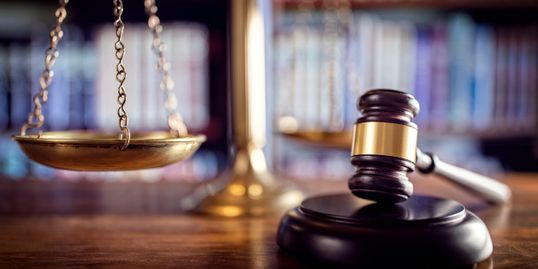 Are Bed Bug Lawsuits Real?  See for yourself.  “Copy, paste and Read”.www.nbclosangeles.com/news/local/SoCal-Family-Awarded-16-Million-in-Bedbug-Lawsuit-478709533.html   $1.6 Million awardedwww.latimes.com/business/la-fi-park-la-brea-bedbugs-20171216-story.html   $3.5 Million awardedwww.bedbugattorney.co/bed-bug-lawsuit-value/  Attorneys that want to represent bed bug victimshttps://whitneyfirm.com/200000-hotel-bed-bug-lawsuit-settlement/   $200K Awarded  https://www.bedbuglaw.com/recent-bed-bug-lawsuits-and-verdicts/  Judgements of $ 800K, $ 225K and another for $ 382KTreat for Prevention and get CERTIFIED to protect your guest and yourself.100% non-toxic and will not harm the environmentBack in Service the Same DayOne Treatment and doneEliminates or Prevents for up to One Year in One Treatment.  Find out how to get certified.Applied Science Labs www.ASL88.com see download on Preventionappliedsciencelabs@att.net or 619 825 2121